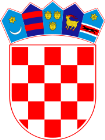 REPUBLIKA  H R V A T S K ASISAČKO-MOSLAVAČKA ŽUPANIJASREDNJA ŠKOLA TINA UJEVIĆA - KUTINAKLASA: 603-03/19-08/01URBROJ: 2176-58-19-47Kutina, 7. studenog 2019.Z A P I S N I K8. sjednice Školskog odbora Srednje škole Tina Ujevića (dalje u tekstu: Škola), održane 7. studenog 2019., u 1800 h u školskoj knjižnici.Prisutni: Iva Leško Turkalj, Vesna Mitar, Tomislav Spahić, Dražen Medvedec (4)Odsutni: Nebojša Čović, Ivan Crnac, Ivan Matković (3)Ostali nazočni: Saša Sambolek, prof. – ravnatelj ŠkoleZapisnik vodi: Maja Odak – tajnica ŠkolePredsjednica Školskog odbora  Srednje škole Tina Ujevića, pozdravila je sve nazočne i nakon što je utvrdila da je na sjednici nazočan dovoljan broj članova Školskog odbora da bi se mogle donositi pravovaljane odluke (4), predložila je usvajanje dnevnog reda:D N E V N I  R E DUsvajanje zapisnika sa 7. sjednice Školskoga odbora;Davanje prethodne suglasnosti za zasnivanje radnog odnosa za radno mjesto nastavnika/ce latinskog jezika, na neodređeno, nepuno radno vrijeme;Davanje prethodne suglasnosti za zasnivanje radnog odnosa za radno mjesto nastavnika/ce fizike, na neodređeno, puno radno vrijeme;Davanje prethodne suglasnosti za zasnivanje radnog odnosa za radno mjesto nastavnika/ce matematike, na određeno, puno radno vrijeme;Davanje prethodne suglasnosti za zasnivanje radnog odnosa za radno mjesto nastavnika/ce ekonomske skupine predmeta, na određeno, puno radno vrijemeImenovanje člana povjerenstva za kvalitetu iz reda sudionika na prijedlog osnivača.Slobodna riječ.AD 1.Prisutni nemaju primjedbi na zapisnik.Predsjednica Školskog odbora predlaže usvojiti zapisnik.Zapisnik je jednoglasno usvojen.Školski odbor donosi ODLUKU	Usvaja se zapisnik sa sjednice Školskog odbora održane 29. listopada 2019.AD 2.	Ravnatelj ukratko izlaže tijek rada povjerenstva za odabir kandidata. Na natječaj za nastavnika/nastavnicu latinskog jezika prijavilo se šest kandidata. Kandidatkinja M. M. Š. nije poslala potpunu dokumentaciju, nedostaje dokaz o državljanstvu i potvrda o radnom stažu. Prijave ostalih kandidata bile su potpune i pravovremene. Kandidati koji su poslali potpune i pravovremene prijave pozvani su na usmeno testiranje. Usmenom testiranju nisu pristupili A. M. i A. P. Kandidatkinja V. V. pristupila je usmenom testiranju, međutim nema potrebne pedagoške pedagoške kompetencije. Usmenom testiranju pristupile su A. L. i V. M. Na usmenom testiranju/razgovoru s povjerenstvom V. M. dobila je više bodova te ravnatelj traži prethodnu suglasnost Školskog odbora za zasnivanje radnog odnosa s V. M.Predsjednica Školskog odbora daje na glasanje prijedlog ravnatelja.Odluka je jednoglasno usvojena.Školski odbor donosi ODLUKUDaje se prethodna suglasnost za zasnivanje radnog odnosa s V. M. , diplomiranom katehetom, na radno mjesto nastavnice latinskog jezika na neodređeno, nepuno radno vrijeme uz uvjet polaganja stručnog ispita.Ugovor o radu na neodređeno, nepuno radno vrijeme sklopiti će se 8. studenog 2019.AD 3.	Na natječaj za nastavnika/cu fizike prijavila se jedna kandidatkinja, K. S. J., prof. fizike. Prijava na natječaj je pravodobna i potpuna i kako kandidatkinja ispunjava sve uvjete ravnatelj traži prethodnu suglasnost za zasnivanje radnog odnosa s K. S. J.Predsjednica Školskog odbora daje na glasanje prijedlog ravnatelja.Odluka je jednoglasno usvojena.Školski odbor donosi ODLUKUDaje se prethodna suglasnost za zasnivanje radnog odnosa s K. S. J., profesoricom fizike, na radno mjesto nastavnice fizike na neodređeno, puno radno vrijeme.Ugovor o radu na neodređeno, puno radno vrijeme sklopiti će se 11. studenog 2019.AD 4.	Na natječaj za nastavnika/cu matematike prijavila se jedna kandidatkinja, T. A., magistra geologije. Prijava na natječaj je pravodobna i potpuna.	Nakon obavljenog razgovora, povjerenstvo je sukladno članku 107., stavku 12. Zakona o odgoju i obrazovanju u osnovnoj i srednjoj školi („Narodne novine“ broj 87/08., 86/09., 92/10., 105/10., 90/11., 16/12., 86/12., 126/12., 94/13. i 152/14., 7/17., 68/18., dalje u tekstu: ZOOOSŠ) donijelo odluku o zasnivanju radnog odnosa s T. A., obzirom se na natječaj nije javila osoba koja ispunjava uvjete iz članka 105. ZOOOSŠ. 	Sukladno navedenom natječaj će se ponoviti u roku od pet mjeseci, a do zasnivanja radnog odnosa na osnovi ponovljenog natječaja radni se odnos može zasnovati s osobom koja ne ispunjava propisane uvjete. Ravnatelj predlaže usvojiti odluku.Predsjednica Školskog odbora daje na glasanje prijedlog ravnatelja.Odluka je jednoglasno usvojena.Školski odbor donosi ODLUKUDaje se prethodna suglasnost za zasnivanje radnog odnosa s T. A., magistrom geologije, na radno mjesto nastavnice matematike na određeno, puno radno vrijeme.Natječaj će se ponoviti u roku od 5 mjeseci.Ugovor o radu na određeno, puno radno vrijeme sklopiti će se 8. studenog 2019.AD 5.	Na natječaj za nastavnika/cu ekonomske skupine predmeta prijavilo se pet kandidata. Sve prijave su pravodobne i potpune te su svi kandidati dobili poziv na usmeno testiranje odnosno razgovor. Kandidatkinje I. Ž. i E. K. odustale su od usmenog testiranja. Kandidatkinja M. K. stručna je specijalistica poduzetništva te ista ne zadovoljava uvjetima radnog mjesta. Kandidatkinja S. L. nema potrebne pedagoške kompetencije te ostaje jedino kandidatkinja S. B., diplomirana ekonomistica, koja ima i potrebne pedagoške kompetencije i položen stručni ispit, iako nije uvjet za zapošljavanje, te u Srednjoj Školi Tina Ujevića radi već duže vrijeme na zamjenama i pokazala se kao dobra radnica.	Povjerenstvo je zaključilo da jedino kandidatkinja S. B. ispunjava sve uvjete za zasnivanje radnog odnosa na radnom mjestu nastavnice ekonomske skupine predmeta. 	Ravnatelj predlaže Školskom odboru usvojiti odluku.Predsjednica Školskog odbora daje na glasanje prijedlog ravnatelja.Odluka je jednoglasno usvojena.Školski odbor donosi ODLUKUDaje se prethodna suglasnost za zasnivanje radnog odnosa sa S. B., diplomiranom ekonomisticom, na radno mjesto nastavnice ekonomske skupine predmeta, na određeno, puno radno vrijeme.Ugovor o radu na određeno, puno radno vrijeme sklopiti će se 8. studenog 2019.AD 6.	Od Ureda državne uprave Sisačko-moslavačke županije dobili smo rješenje kojim se M. M. imenuje u Povjerenstvo za kvalitetu koje će provoditi samovrednovanje u području strukovnog obrazovanja. Obveza je Školskog odbora imenovati člana na prijedlog osnivača.Predsjednica Školskog odbora daje na glasanje prijedlog ravnatelja.Odluka je jednoglasno usvojena.Školski odbor donosi ODLUKUM. M. imenuje se članom Povjerenstva za kvalitetu Srednje škole Tina Ujevića u Kutini iz reda osnivača.Odluka stupa na snagu danom donošenja.AD 7.	Slobodna riječ. Raspravljalo se o prokišnjavanju krova iznad glavnog hola Škole te mogućnostima sanacije istog, mogućim načinima organiziranja nadoknade nastave obzirom na štrajk u tijeku, dobivenim prijenosnim računalima od strane Ministarstva znanosti i obrazovanja. Ravnatelj je spomenuo kako smo i ove godine pozvani na dodjelu nagrade za darovite učenike od strane FER-a.Sjednica je privedena kraju u 1840 sati. Zapisnik vodila:				                     Predsjednica Školskog odbora:___________________				             _______________________Maja Odak, mag.iur.					  	     Iva Leško Turkalj, prof.